RÉFÉRENTIEL D’EVALUATION EPSBac ProÉtablissementLPO NORD CARAÏBEBELLEFONTAINELPO NORD CARAÏBEBELLEFONTAINEChamp d’Apprentissage n°4Champ d’Apprentissage n°4Conduire un affrontement interindividuel ou collectif pour gagnerBASKET-BALLBASKET-BALLBASKET-BALLPrincipes d’évaluation Matchs à 4 contre 4, sur un terrain réglementaire, opposant des équipes dont le rapport de force est équilibré (1).  Chaque équipe dispute plusieurs rencontres de 10 minutes, dont au moins deux rencontres contre la même équipe. Entre ces deux rencontres opposant les mêmes équipes, un temps de concertation sera prévu, de manière à permettre aux joueurs d’une même équipe d’ajuster leurs organisations collectives en fonction du jeu adverse.  Les règles essentielles sont celles du basket-ball. (1) En ce qui concerne l'organisation des rencontres, si on a 5 équipes, A, B, C, D, E, A et B se rencontrent, C coach a, D coach B et E arbitre. Au fur et à mesure des rencontres, le roulement se fait afin que chaque équipe ait une expérience du jeu, du coaching et de l'arbitrage. Matchs à 4 contre 4, sur un terrain réglementaire, opposant des équipes dont le rapport de force est équilibré (1).  Chaque équipe dispute plusieurs rencontres de 10 minutes, dont au moins deux rencontres contre la même équipe. Entre ces deux rencontres opposant les mêmes équipes, un temps de concertation sera prévu, de manière à permettre aux joueurs d’une même équipe d’ajuster leurs organisations collectives en fonction du jeu adverse.  Les règles essentielles sont celles du basket-ball. (1) En ce qui concerne l'organisation des rencontres, si on a 5 équipes, A, B, C, D, E, A et B se rencontrent, C coach a, D coach B et E arbitre. Au fur et à mesure des rencontres, le roulement se fait afin que chaque équipe ait une expérience du jeu, du coaching et de l'arbitrage.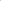 Barème et notationAFLP1AFLP2Barème et notation7 pts5 ptsBarème et notationChoix possibles pour les élèves Principe d’élaboration de l’épreuve du contrôle en cours de formation Principe d’élaboration de l’épreuve du contrôle en cours de formation Principe d’élaboration de l’épreuve du contrôle en cours de formation Principe d’élaboration de l’épreuve du contrôle en cours de formation Principe d’élaboration de l’épreuve du contrôle en cours de formation Principe d’élaboration de l’épreuve du contrôle en cours de formation Principe d’élaboration de l’épreuve du contrôle en cours de formation Principe d’élaboration de l’épreuve du contrôle en cours de formation Principe d’élaboration de l’épreuve du contrôle en cours de formation Principe d’élaboration de l’épreuve du contrôle en cours de formation Principe d’élaboration de l’épreuve du contrôle en cours de formation Principe d’élaboration de l’épreuve du contrôle en cours de formation Principe d’élaboration de l’épreuve du contrôle en cours de formation Principe d’élaboration de l’épreuve du contrôle en cours de formation BASKET-BALL  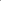 BASKET-BALL  BASKET-BALL  BASKET-BALL  BASKET-BALL   L’épreuve engage le candidat dans plusieurs oppositions présentant des rapports de force équilibrés. En fonction des contextes et des effectifs, différentes possibilités sont possibles en termes de compositions d’équipe, de poules, de formules de compétition ou de formes de pratiques (ex:3X3). Le règlement peut être adapté par rapport à la pratique sociale de référence (nombre de joueurs, modalités de mise en jeu, formes de comptage…) pour permettre de mieux révéler le degré d’acquisition de l’AFLP. - Pour chaque rencontre, un temps d’analyse est prévu entre 2 séquences de jeu pour permettre aux élèves d’ajuster leur stratégie au contexte d’opposition. L’épreuve engage le candidat dans plusieurs oppositions présentant des rapports de force équilibrés. En fonction des contextes et des effectifs, différentes possibilités sont possibles en termes de compositions d’équipe, de poules, de formules de compétition ou de formes de pratiques (ex:3X3). Le règlement peut être adapté par rapport à la pratique sociale de référence (nombre de joueurs, modalités de mise en jeu, formes de comptage…) pour permettre de mieux révéler le degré d’acquisition de l’AFLP. - Pour chaque rencontre, un temps d’analyse est prévu entre 2 séquences de jeu pour permettre aux élèves d’ajuster leur stratégie au contexte d’opposition. L’épreuve engage le candidat dans plusieurs oppositions présentant des rapports de force équilibrés. En fonction des contextes et des effectifs, différentes possibilités sont possibles en termes de compositions d’équipe, de poules, de formules de compétition ou de formes de pratiques (ex:3X3). Le règlement peut être adapté par rapport à la pratique sociale de référence (nombre de joueurs, modalités de mise en jeu, formes de comptage…) pour permettre de mieux révéler le degré d’acquisition de l’AFLP. - Pour chaque rencontre, un temps d’analyse est prévu entre 2 séquences de jeu pour permettre aux élèves d’ajuster leur stratégie au contexte d’opposition. L’épreuve engage le candidat dans plusieurs oppositions présentant des rapports de force équilibrés. En fonction des contextes et des effectifs, différentes possibilités sont possibles en termes de compositions d’équipe, de poules, de formules de compétition ou de formes de pratiques (ex:3X3). Le règlement peut être adapté par rapport à la pratique sociale de référence (nombre de joueurs, modalités de mise en jeu, formes de comptage…) pour permettre de mieux révéler le degré d’acquisition de l’AFLP. - Pour chaque rencontre, un temps d’analyse est prévu entre 2 séquences de jeu pour permettre aux élèves d’ajuster leur stratégie au contexte d’opposition. L’épreuve engage le candidat dans plusieurs oppositions présentant des rapports de force équilibrés. En fonction des contextes et des effectifs, différentes possibilités sont possibles en termes de compositions d’équipe, de poules, de formules de compétition ou de formes de pratiques (ex:3X3). Le règlement peut être adapté par rapport à la pratique sociale de référence (nombre de joueurs, modalités de mise en jeu, formes de comptage…) pour permettre de mieux révéler le degré d’acquisition de l’AFLP. - Pour chaque rencontre, un temps d’analyse est prévu entre 2 séquences de jeu pour permettre aux élèves d’ajuster leur stratégie au contexte d’opposition. L’épreuve engage le candidat dans plusieurs oppositions présentant des rapports de force équilibrés. En fonction des contextes et des effectifs, différentes possibilités sont possibles en termes de compositions d’équipe, de poules, de formules de compétition ou de formes de pratiques (ex:3X3). Le règlement peut être adapté par rapport à la pratique sociale de référence (nombre de joueurs, modalités de mise en jeu, formes de comptage…) pour permettre de mieux révéler le degré d’acquisition de l’AFLP. - Pour chaque rencontre, un temps d’analyse est prévu entre 2 séquences de jeu pour permettre aux élèves d’ajuster leur stratégie au contexte d’opposition. L’épreuve engage le candidat dans plusieurs oppositions présentant des rapports de force équilibrés. En fonction des contextes et des effectifs, différentes possibilités sont possibles en termes de compositions d’équipe, de poules, de formules de compétition ou de formes de pratiques (ex:3X3). Le règlement peut être adapté par rapport à la pratique sociale de référence (nombre de joueurs, modalités de mise en jeu, formes de comptage…) pour permettre de mieux révéler le degré d’acquisition de l’AFLP. - Pour chaque rencontre, un temps d’analyse est prévu entre 2 séquences de jeu pour permettre aux élèves d’ajuster leur stratégie au contexte d’opposition. L’épreuve engage le candidat dans plusieurs oppositions présentant des rapports de force équilibrés. En fonction des contextes et des effectifs, différentes possibilités sont possibles en termes de compositions d’équipe, de poules, de formules de compétition ou de formes de pratiques (ex:3X3). Le règlement peut être adapté par rapport à la pratique sociale de référence (nombre de joueurs, modalités de mise en jeu, formes de comptage…) pour permettre de mieux révéler le degré d’acquisition de l’AFLP. - Pour chaque rencontre, un temps d’analyse est prévu entre 2 séquences de jeu pour permettre aux élèves d’ajuster leur stratégie au contexte d’opposition. L’épreuve engage le candidat dans plusieurs oppositions présentant des rapports de force équilibrés. En fonction des contextes et des effectifs, différentes possibilités sont possibles en termes de compositions d’équipe, de poules, de formules de compétition ou de formes de pratiques (ex:3X3). Le règlement peut être adapté par rapport à la pratique sociale de référence (nombre de joueurs, modalités de mise en jeu, formes de comptage…) pour permettre de mieux révéler le degré d’acquisition de l’AFLP. - Pour chaque rencontre, un temps d’analyse est prévu entre 2 séquences de jeu pour permettre aux élèves d’ajuster leur stratégie au contexte d’opposition. L’épreuve engage le candidat dans plusieurs oppositions présentant des rapports de force équilibrés. En fonction des contextes et des effectifs, différentes possibilités sont possibles en termes de compositions d’équipe, de poules, de formules de compétition ou de formes de pratiques (ex:3X3). Le règlement peut être adapté par rapport à la pratique sociale de référence (nombre de joueurs, modalités de mise en jeu, formes de comptage…) pour permettre de mieux révéler le degré d’acquisition de l’AFLP. - Pour chaque rencontre, un temps d’analyse est prévu entre 2 séquences de jeu pour permettre aux élèves d’ajuster leur stratégie au contexte d’opposition. L’épreuve engage le candidat dans plusieurs oppositions présentant des rapports de force équilibrés. En fonction des contextes et des effectifs, différentes possibilités sont possibles en termes de compositions d’équipe, de poules, de formules de compétition ou de formes de pratiques (ex:3X3). Le règlement peut être adapté par rapport à la pratique sociale de référence (nombre de joueurs, modalités de mise en jeu, formes de comptage…) pour permettre de mieux révéler le degré d’acquisition de l’AFLP. - Pour chaque rencontre, un temps d’analyse est prévu entre 2 séquences de jeu pour permettre aux élèves d’ajuster leur stratégie au contexte d’opposition. L’épreuve engage le candidat dans plusieurs oppositions présentant des rapports de force équilibrés. En fonction des contextes et des effectifs, différentes possibilités sont possibles en termes de compositions d’équipe, de poules, de formules de compétition ou de formes de pratiques (ex:3X3). Le règlement peut être adapté par rapport à la pratique sociale de référence (nombre de joueurs, modalités de mise en jeu, formes de comptage…) pour permettre de mieux révéler le degré d’acquisition de l’AFLP. - Pour chaque rencontre, un temps d’analyse est prévu entre 2 séquences de jeu pour permettre aux élèves d’ajuster leur stratégie au contexte d’opposition. L’épreuve engage le candidat dans plusieurs oppositions présentant des rapports de force équilibrés. En fonction des contextes et des effectifs, différentes possibilités sont possibles en termes de compositions d’équipe, de poules, de formules de compétition ou de formes de pratiques (ex:3X3). Le règlement peut être adapté par rapport à la pratique sociale de référence (nombre de joueurs, modalités de mise en jeu, formes de comptage…) pour permettre de mieux révéler le degré d’acquisition de l’AFLP. - Pour chaque rencontre, un temps d’analyse est prévu entre 2 séquences de jeu pour permettre aux élèves d’ajuster leur stratégie au contexte d’opposition. L’épreuve engage le candidat dans plusieurs oppositions présentant des rapports de force équilibrés. En fonction des contextes et des effectifs, différentes possibilités sont possibles en termes de compositions d’équipe, de poules, de formules de compétition ou de formes de pratiques (ex:3X3). Le règlement peut être adapté par rapport à la pratique sociale de référence (nombre de joueurs, modalités de mise en jeu, formes de comptage…) pour permettre de mieux révéler le degré d’acquisition de l’AFLP. - Pour chaque rencontre, un temps d’analyse est prévu entre 2 séquences de jeu pour permettre aux élèves d’ajuster leur stratégie au contexte d’opposition. L’épreuve engage le candidat dans plusieurs oppositions présentant des rapports de force équilibrés. En fonction des contextes et des effectifs, différentes possibilités sont possibles en termes de compositions d’équipe, de poules, de formules de compétition ou de formes de pratiques (ex:3X3). Le règlement peut être adapté par rapport à la pratique sociale de référence (nombre de joueurs, modalités de mise en jeu, formes de comptage…) pour permettre de mieux révéler le degré d’acquisition de l’AFLP. - Pour chaque rencontre, un temps d’analyse est prévu entre 2 séquences de jeu pour permettre aux élèves d’ajuster leur stratégie au contexte d’opposition. L’épreuve engage le candidat dans plusieurs oppositions présentant des rapports de force équilibrés. En fonction des contextes et des effectifs, différentes possibilités sont possibles en termes de compositions d’équipe, de poules, de formules de compétition ou de formes de pratiques (ex:3X3). Le règlement peut être adapté par rapport à la pratique sociale de référence (nombre de joueurs, modalités de mise en jeu, formes de comptage…) pour permettre de mieux révéler le degré d’acquisition de l’AFLP. - Pour chaque rencontre, un temps d’analyse est prévu entre 2 séquences de jeu pour permettre aux élèves d’ajuster leur stratégie au contexte d’opposition. L’épreuve engage le candidat dans plusieurs oppositions présentant des rapports de force équilibrés. En fonction des contextes et des effectifs, différentes possibilités sont possibles en termes de compositions d’équipe, de poules, de formules de compétition ou de formes de pratiques (ex:3X3). Le règlement peut être adapté par rapport à la pratique sociale de référence (nombre de joueurs, modalités de mise en jeu, formes de comptage…) pour permettre de mieux révéler le degré d’acquisition de l’AFLP. - Pour chaque rencontre, un temps d’analyse est prévu entre 2 séquences de jeu pour permettre aux élèves d’ajuster leur stratégie au contexte d’opposition. L’épreuve engage le candidat dans plusieurs oppositions présentant des rapports de force équilibrés. En fonction des contextes et des effectifs, différentes possibilités sont possibles en termes de compositions d’équipe, de poules, de formules de compétition ou de formes de pratiques (ex:3X3). Le règlement peut être adapté par rapport à la pratique sociale de référence (nombre de joueurs, modalités de mise en jeu, formes de comptage…) pour permettre de mieux révéler le degré d’acquisition de l’AFLP. - Pour chaque rencontre, un temps d’analyse est prévu entre 2 séquences de jeu pour permettre aux élèves d’ajuster leur stratégie au contexte d’opposition. L’épreuve engage le candidat dans plusieurs oppositions présentant des rapports de force équilibrés. En fonction des contextes et des effectifs, différentes possibilités sont possibles en termes de compositions d’équipe, de poules, de formules de compétition ou de formes de pratiques (ex:3X3). Le règlement peut être adapté par rapport à la pratique sociale de référence (nombre de joueurs, modalités de mise en jeu, formes de comptage…) pour permettre de mieux révéler le degré d’acquisition de l’AFLP. - Pour chaque rencontre, un temps d’analyse est prévu entre 2 séquences de jeu pour permettre aux élèves d’ajuster leur stratégie au contexte d’opposition.Repères d’évaluationRepères d’évaluationRepères d’évaluationRepères d’évaluationRepères d’évaluationRepères d’évaluationRepères d’évaluationRepères d’évaluationRepères d’évaluationRepères d’évaluationRepères d’évaluationRepères d’évaluationRepères d’évaluationRepères d’évaluationRepères d’évaluationRepères d’évaluationRepères d’évaluationRepères d’évaluationRepères d’évaluationAFLP1  7 PtsÉléments à évaluerÉléments à évaluerDegré 1Degré 1Degré 1Degré 1Degré 2Degré 2Degré 2Degré 2Degré 3Degré 3Degré 3Degré 3Degré 4Degré 4Degré 4Degré 4Degré 4Réaliser des choix tactiques et stratégiques pour faire basculer le rapport de force en sa faveur et marquer le pointGain des matchsRéaliser des choix tactiques et stratégiques pour faire basculer le rapport de force en sa faveur et marquer le pointGain des matchsJOUEUR PASSIFJOUEUR PASSIFJOUEUR PASSIFJOUEUR PASSIFJOUEUR IINTERMITTENTJOUEUR IINTERMITTENTJOUEUR IINTERMITTENTJOUEUR IINTERMITTENTJOUEUR ENGAGÉJOUEUR ENGAGÉJOUEUR ENGAGÉJOUEUR ENGAGÉJOUEUR RESSOURCEJOUEUR RESSOURCEJOUEUR RESSOURCEJOUEUR RESSOURCEJOUEUR RESSOURCERéaliser des choix tactiques et stratégiques pour faire basculer le rapport de force en sa faveur et marquer le pointGain des matchsRéaliser des choix tactiques et stratégiques pour faire basculer le rapport de force en sa faveur et marquer le pointGain des matchsAttaquePB : Choix peu pertinents. Ne tient pas compte de ses partenaires NPB : peu de déplacements, passivité dans le collectif.AttaquePB : Choix peu pertinents. Ne tient pas compte de ses partenaires NPB : peu de déplacements, passivité dans le collectif.DéfenseL’interception est l’action défensive privilégiée. Sa réussite, peu fréquente, est surtout liée à une erreur de l’adversaire.DéfenseL’interception est l’action défensive privilégiée. Sa réussite, peu fréquente, est surtout liée à une erreur de l’adversaire.AttaquePB : Relation simple avec le partenaire proche.NPB : Circule à proximité du PB sans donner de réelle solution investissement dans le jeu irrégulier.AttaquePB : Relation simple avec le partenaire proche.NPB : Circule à proximité du PB sans donner de réelle solution investissement dans le jeu irrégulier.Défensedes actions de harcèlement et d’interception en défense. Régulièrement dominé par son adv.Défensedes actions de harcèlement et d’interception en défense. Régulièrement dominé par son adv.AttaquePB : se coordonne avec les partenaires pour créer et exploiter les occasions de marque.NPB : apporte des solutions franches en se démarquant(appui et soutien).AttaquePB : se coordonne avec les partenaires pour créer et exploiter les occasions de marque.NPB : apporte des solutions franches en se démarquant(appui et soutien).Défenseactions articulées (harcèlement, dissuasion, interception) pour ralentir ou mettre en échec le vis-à-vis.Défenseactions articulées (harcèlement, dissuasion, interception) pour ralentir ou mettre en échec le vis-à-vis.AttaquePB : capable de fixer et déborder. Efficace au tirNPB : activité soutenu dans l’espace ext et int pour assurer la continuité et faciliter l’action du PB (bloc)AttaquePB : capable de fixer et déborder. Efficace au tirNPB : activité soutenu dans l’espace ext et int pour assurer la continuité et faciliter l’action du PB (bloc)AttaquePB : capable de fixer et déborder. Efficace au tirNPB : activité soutenu dans l’espace ext et int pour assurer la continuité et faciliter l’action du PB (bloc)Défensecapable d’organiser la défense et l'entraide, il met régulièrement en échec l’attaque adverse.Défensecapable d’organiser la défense et l'entraide, il met régulièrement en échec l’attaque adverse.Réaliser des choix tactiques et stratégiques pour faire basculer le rapport de force en sa faveur et marquer le pointGain des matchsRéaliser des choix tactiques et stratégiques pour faire basculer le rapport de force en sa faveur et marquer le pointGain des matchs0,511.53 3,5 5 55.57Repères d’évaluation de l’AFL2Repères d’évaluation de l’AFL2Repères d’évaluation de l’AFL2Repères d’évaluation de l’AFL2Repères d’évaluation de l’AFL2Repères d’évaluation de l’AFL2AFL2 5PtsEléments à évaluerEléments à évaluerDegré 1Degré 2Degré 3Degré 4Mobiliser des techniques d’attaque efficaces pour se créer et exploiter des occasions de marquer ;Résister et neutraliser individuellement ou collectivement l’attaque adverse pour rééquilibrer le rapport de forceMobiliser des techniques d’attaque efficaces pour se créer et exploiter des occasions de marquer ;Résister et neutraliser individuellement ou collectivement l’attaque adverse pour rééquilibrer le rapport de force  L’élève utilise peu de techniques d’attaque, ou mobilise des techniques peu efficaces.Il est passif face à l’attaque adverse.L’élève utilise des techniques d’attaque stéréotypées et se créer des occasions de marque.Il met en œuvre une défense dont l’efficacité est limitée.L’élève mobilise plusieurs techniques d’attaque et se crée des occasions de marque qu’il exploite favorablement.Il résiste régulièrement à l’attaque adverse. L’élève maitrise efficacement une variété de techniques d’attaques pour se créer et exploiter de nombreuses occasions de marque.Il s’oppose systématiquement à l’attaque adverse et parvient à la neutraliser.Gain des matchsGain des matchs0                                 0.5 pts1 pt                                  2pts2.5pts                              4pts4.5pts                                  5ptsAFLP 3,4,5,6 : Évaluation réalisée au fil de la séquence et notée sur 8 points« Prérequis organisationnel, méthodologique constituant les premiers fondements de l’autonomie du pratiquant. »AFLP 3,4,5,6 : Évaluation réalisée au fil de la séquence et notée sur 8 points« Prérequis organisationnel, méthodologique constituant les premiers fondements de l’autonomie du pratiquant. »AFLP 3,4,5,6 : Évaluation réalisée au fil de la séquence et notée sur 8 points« Prérequis organisationnel, méthodologique constituant les premiers fondements de l’autonomie du pratiquant. »AFLP 3,4,5,6 : Évaluation réalisée au fil de la séquence et notée sur 8 points« Prérequis organisationnel, méthodologique constituant les premiers fondements de l’autonomie du pratiquant. »AFLP 3,4,5,6 : Évaluation réalisée au fil de la séquence et notée sur 8 points« Prérequis organisationnel, méthodologique constituant les premiers fondements de l’autonomie du pratiquant. »Repères d’évaluationRepères d’évaluationRepères d’évaluationRepères d’évaluationRepères d’évaluationAFLP évaluéDegré 1Degré 2Degré 3Degré 4AFLP 3 évalué :Analyser les forces et les faiblesses en présence par l’exploitation de données objectives pour faire des choix tactiques et stratégiques adaptés à une prochaine confrontation.L’élève s’intéresse peu aux données objectives.Il se projette difficilement sur la prochaine confrontation, l’analyse reste faible ou absenteL’élève tente d’exploiter les données objectives.Il se projette sur la prochaine confrontation à partir d’un début d’analyseL’élève exploite régulièrement les données objectives. Il analyse les forces et faiblesses en présence.Des pistes d’adaptation émergent pour la prochaine confrontation.L’élève exploite systématiquement les données objectives et analyse de manière pertinente les forces et faiblesses en présence.De véritables choix tactiques et stratégiques sont pensés et adaptés pour la prochaine confrontation.AFLP 4 évalué : Respecter et faire respecter les règles partagées pour que le jeu puisse se dérouler sereinement ; assumer plusieurs rôles sociaux pour permettre le bon déroulement du jeuL’élève respecte difficilement les règles.Il manque d’attention lors de la tenue des rôles (arbitre, coach, partenaire d’entrainement, secrétaire à la table de marque, organisateur…)L’élève respecte les règles partagées, sans grande assurance.Il tient avec attention les rôles, mais hésite dans certaines décisions.L’élève respecte et fait respecter les règles partagées.Il assume tous les rôles confiés par l’enseignant.L’élève respecte et fait respecter les règles partagées, quel que soit le contexte.Il assume avec efficacité tous les rôles confiés par l’enseignant et propose son aide aux autres élèves.AFLP 5 non évalué : Savoir se préparer, s’entrainer et récupérer pour faire preuve d’autonomieL’élève se prépare de façon inefficace. L’entrainement et la récupération sont limités ou absents. Il s’engage très modérément.L’élève se prépare, s’entraine et récupère de façon incomplète. Il a régulièrement besoin d’être guidé par l’enseignantL’élève fait preuve d’une autonomie dans sa préparation, son entrainement et sa récupération.L’élève fait preuve d’une autonomie dans sa préparation, son entrainement et sa récupération.AFLP 6 non évalué : Porter un regard critique sur les pratiques sportives pour comprendre le sens des pratiques scolaires.L’élève porte un regard caricatural sur les pratiques sociales. Il reste ancré dans des certitudes, ne comprend pas le sens des pratiques scolaires.L’élève porte un regard détaché sur les pratiques sportives et ne fait pas le lien avec sa propre activité.L’élève porte un regard éclairé sur les pratiques sportives et fait le lien avec sa propre activité.L’élève porte un regard lucide sur certaines pratiques. Il comprend l’intérêt des pratiques scolaires.Répartition des 8 pointsRépartition des 8 pointsRépartition des 8 pointsRépartition des 8 pointsRépartition des 8 pointsDegré 1Degré 2Degré 3Degré 4AFLP notée sur 2 pts0 à 0,250,5 à 0,751 à 1,1,51,75 à 2AFLP notée sur 4 pts0à 0,751 à 1,52 à 2,753 à 4AFLP notée sur 6 pts0 à 11,5 à 2,53 à 44,5 à 6